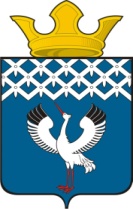  Российская Федерация                             Свердловская областьДумамуниципального образованияБайкаловского сельского поселения 54-е заседание 3-го созыва          РЕШЕНИЕ28 апреля 2017г.                                  с.Байкалово                                                     № 23О внесении изменений в Правила землепользования и застройки муниципального образования Байкаловского сельского поселения Байкаловский муниципальный район Свердловской областиВ соответствии с Федеральным законом от 06.10.2003 № 131-ФЗ  "Об общих принципах организации местного самоуправления в Российской Федерации", Уставом Байкаловского сельского поселения и протоколом публичных слушаний от 23.03.2017 года, Дума муниципального образования Байкаловского сельского поселенияРЕШИЛА:1. Внести изменения в Правила землепользования и застройки муниципального образования Байкаловского сельского поселения Байкаловский муниципальный район Свердловской области в статью 32 раздела 3 (Градостроительные регламенты) тома № 2 Правил землепользования и застройки муниципального образования Байкаловского сельского поселения в части установления:1. Основной вид разрешенного использования земельных участков: в зоне КС(3)-4 (Коммунально-складская (защитная) зона IV класса); КС(3)-5 (Коммунально-складская (защитная) зона V класса) – не установлен;2. Вспомогательный вид разрешенного использования земельных участков: в зоне И-1(1) (Зона водообеспечивающих магистральных объектов инженерной инфраструктуры); И-2(1) (Зона водоотводящих линейных объектов инженерной инфраструктуры); И-3(1) (Зона электрообеспечивающих объектов инженерной инфраструктуры); И-4(1) (Зона газообеспечивающих линейных объектов инженерной инфраструктуры); И-5(1) (Зона теплообеспечивающих линейных объектов инженерной инфраструктуры); КС-5 (Коммунально-складская зона  V класса); КС(3)-4 (Коммунально-складская (защитная) зона IV класса); КС(3)-5 (Коммунально-складская (защитная) зона V класса); СХ-6 (Зона сельскохозяйственных угодий); ЗОП(Р) (Зона общего пользования (береговая полоса водных объектов) – не установлен;3. Условно разрешенный вид использования земельных участков: в зоне ОДК (Общественно-деловая  зона (комплексная); ОД(С-1) (Зона торговых комплексов); ОД(С-2) (Зона лечебно-оздоровительных комплексов); ОД(С-3) (Зона культурно-развлекательных комплексов); ОДС-5 (Зона спортивных комплексов); ОДС-6 (Зона учебных комплексов); П-2 (Производственная зона II-го класса); П-4 (Производственная зона IV-го класса); П-5 (Производственная зона  V-го класса); П(3)-2 (Производственная (защитная) зона предприятий  II класса); П(3)-4 (Производственная (защитная) зона предприятий  IV класса); П(3)-5 (Производственная (защитная) зона предприятий  V класса); И-1(1) (Зона водообеспечивающих магистральных объектов инженерной инфраструктуры); И-2(1) (Зона водоотводящих линейных объектов инженерной инфраструктуры); И-3 (Зона электрообеспечивающих объектов инженерной инфраструктуры); И-3(1) (Зона электрообеспечивающих объектов инженерной инфраструктуры); И-4 (Зона линейных газообеспечивающих объектов  инженерной инфраструктуры); И-4(1) (Зона газообеспечивающих линейных объектов инженерной инфраструктуры);И-5 (Зона теплообеспечивающих объектов инженерной инфраструктуры); И-5(1) (Зона теплообеспечивающих линейных объектов инженерной инфраструктуры); Т.1-2 (Зона объектов железнодорожного транспорта); Т.1-3 (Зона объектов воздушного транспорта); Т.2-2 (Зона объектов автомобильного транспорта с СЗЗ 100 м); Т.2-3 (Зона объектов автомобильного транспорта с  СЗЗ   ); Т.2-4 (Зона линейных объектов  автомобильного транспорта (вне черты населенного пункта); КС-2 (Коммунально-складская зона  II класса); КС-3 (Коммунально-складская зона  III класса); КС-4 (Коммунально-складская зона IV класса); КС-5 (Коммунально-складская зона  V класса); КС(З) (Зона коммунально-складская (защитная); КС(3)-2 (Коммунально-складская (защитная) зона II класса); КС(3)-3 (Коммунально-складская (защитная) зона III класса); КС(3)-4 (Коммунально-складская (защитная) зона IV класса); КС(3)-5 (Коммунально-складская (защитная) зона V класса); СХ-2 (Сельскохозяйственная зона  II класса); СХ-3 (Сельскохозяйственная зона III класса); СХ-4 (Сельскохозяйственная зона IV класса); СХ-5 (Сельскохозяйственная зона V класса); СХ-6 (Зона сельскохозяйственных угодий); Р-1 (Зона городских лесов, лесопарков,  лугопарков); Р-2 (Зона городских парков, скверов, садов); С-(В) (Зона   специального назначения (ведомственная)); С(У)-2 (Зона специального  назначения II  класса (утилизационная); С(У)-4 (Зона специального назначения IV класса (утилизационная); ЗОП(Р) (Зона общего пользования (береговая полоса водных объектов) – не установлен.4. Предельные (минимальные и (или) максимальные) размеры земельных участков и предельные параметры разрешенного строительства для территориальных зон: Ж-3 (Зона среднеэтажных  многоквартирных жилых  домов); ОД(К) (Общественно-деловая  зона (комплексная); ОД (С-1) (Зона торговых комплексов); ОД(С-2) (Зона лечебно-оздоровительных комплексов); ОД(С-3) (Зона культурно-развлекательных комплексов); ОД(С-4) (Зона культовых религиозных комплексов); ОДС-5 (Зона спортивных комплексов); ОДС-6 (Зона учебных комплексов); П-2 (Производственная зона  II-го класса); П-4 (Производственная зона IV-го класса); П-5 (Производственная зона  V-го класса); П (З)-2 (Производственная (защитная) зона предприятий  II класса); П (З)-4 Производственная (защитная) зона предприятий  IV класса; П (З)-5 Производственная (защитная) зона предприятий  V класса; И-1 Зона водообеспечивающих объектов  инженерной инфраструктуры; И-1(1) Зона водообеспечивающих магистральных объектов  инженерной инфраструктуры; И-2 Зона водоотводящих объектов инженерной инфраструктуры; И-2(1) Зона водоотводящих линейных объектов инженерной инфраструктуры; И-3 Зона электрообеспечивающих объектов  инженерной инфраструктуры; И-3(1) Зона электрообеспечивающих объектов инженерной инфраструктуры; И-4 Зона линейных газообеспечивающих объектов  инженерной инфраструктуры; И-4(1) Зона газообеспечивающих линейных объектов инженерной инфраструктуры; И-5 Зона теплообеспечивающих объектов инженерной инфраструктуры; И-5(1) Зона теплообеспечивающих линейных объектов инженерной инфраструктуры; Т.1-2 Зона объектов железнодорожного транспорта; Т.1-3 Зона объектов воздушного транспорта; Т.2-2 Зона объектов автомобильного транспорта с  СЗЗ   100 м; Т.2-3 Зона объектов автомобильного транспорта с  СЗЗ   50 м; Т.2-4 Зона линейных объектов  автомобильного  транспорта  (вне черты  населенного  пункта); КС-2 Коммунально-складская зона  II класса; КС-3 Коммунально-складская зона  III класса; КС-4 Коммунально-складская зона  IV класса; КС-5 Коммунально-складская зона  V класса; КС (З) Зона коммунально-складская (защитная); КС (З)-2 Коммунально-складская (защитная) зона II класса; КС (З)-3 Коммунально-складская (защитная) зона III класса; КС (З)-4 Коммунально-складская (защитная) зона IV класса; КС (З)-5 Коммунально-складская (защитная) зона V класса; СХ-2Сельскохозяйственная зона  II класса; СХ-3 Сельскохозяйственная зона  III класса; СХ-4 Сельскохозяйственная зона  IV класса; СХ-5 Сельскохозяйственная зона V класса; СХ-6 Зона сельскохозяйственных угодий; СХ (З) Сельскохозяйственная (защитная) зона; СХ (З)-2 Сельскохозяйственная (защитная) зона  II класса; СХ (З)-3 Сельскохозяйственная (защитная) зона III класса; СХ (З)-4 Сельскохозяйственная (защитная) зона IV класса; СХ (З)-5 Сельскохозяйственная (защитная)  зона V класса; Р-2 Зона городских парков, скверов, садов; С-(В) Зона   специального   назначения (ведомственная); С(О)-3 Зона специального  назначения III класса (особо охраняемая); С(О)-5 Зона специального  назначения V класса (особо охраняемая); С(З)-3(О) Зона (защитная) специального  назначения III класса (особо охраняемая); С(З)-5(О) Зона (защитная) специального  назначения V класса (особо охраняемая); С (О-3) Зона специального назначения    (особо охраняемые  объекты  местного  значения); С(У)-2 Зона специального  назначения II  класса (утилизационная); С(У)-4 Зона специального  назначения IV класса (утилизационная); С (З)-2(У) Зона специального  назначения (защитная) II класса (утилизационная); С (З)-4(У) Зона специального  назначения (защитная) IV класса (утилизационная); ЗОП (Р) Зона общего пользования (береговая полоса водных объектов) – не подлежат установлению. 	2. Направить настоящее решение в Байкаловский отдел филиала ФГБУ «ФКП Росреестра» по Свердловской области. 	3. Настоящее решение опубликовать (обнародовать) в «Информационном вестнике Байкаловского сельского поселения», а так же на официальном сайте Думы МО Байкаловского сельского поселения: www.байкдума.рф.Председатель Думы муниципального образованияБайкаловского сельского поселения                       			С.В. Кузеванова 28 апреля 2017г.Глава муниципального образованияБайкаловского сельского поселения                   				Д.В. Лыжин28 апреля 2017г.